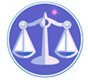 【更新】2018/7/13【編輯著作權者】黃婉玲（建議使用工具列--〉檢視--〉文件引導模式/功能窗格）（參考題庫~本文只收錄部份頁面,且部份無法超連結其他位置及檔案）《《保險法規測驗題庫彙編02》107年（6單元 & 240題）》。01(106-99年)【科目】包括。a另有申論題【其他科目】。S-link123總索引。01警察&海巡考試。02司法特考&專技考試。03公務人員考試☆★將測驗題答案刮弧【　】處塗上顏色,即可顯示答案。〈〈另有解答全部顯示檔〉〉　　　　　　　　　　　　　　　　　　　　　　　　　　　　　　　　　　　　　　　　　　　回目錄(1)〉〉回首頁〉〉107年(6-240)10701。a（1）107年專門職業及技術人員普通考試。人身保險代理人107年專門職業及技術人員普通考試保險代理人保險經紀人及保險公證人考試試題30210【等別】普通考試【類科】人身保險代理人【科目】保險法規概要【考試時間】1小時30分【註】本試題共分兩部分，第一部分為申論題，第二部分為選擇題。乙、測驗題部分：（50分）13021.下列關於責任保險之敘述，何者正確？答案顯示:【D】（A）被保險人因受第三人之請求而為抗辯，所支出之訴訟上或訴訟外之必要費用，由被保險人負擔（B）被保險人得請求保險人墊給訴訟上或訴訟外之必要費用，判決後再予以返還（C）責任保險人於被保險人對於第三人，依法應負賠償責任時，應立即負賠償之責（D）保險人得經被保險人通知，直接對第三人為賠償金額之給付2.對於下列各人之生命、身體，依保險法第16條規定，要保人無保險利益？(1)本人或其家屬(2)生活費或教育費所俯受之人(3)債權人(4)為他人管理財產或利益之人‧答案顯示:【D】（A）(1)(2)(3)（B）(1)(2)(4)（C）(1)(3)(4)（D）(2)(3)(4)3.甲以自有公寓投保火災險，保險金額 1 千萬元，保費每年3 萬元。3年後，經發現該公寓價值僅有 6 百萬元。以下關於當事人法律關係之敘述，何者正確？答案顯示:【C】（A）如甲以詐欺訂立保險契約，保險人不得解除契約，但保險契約僅以 6 百萬元有效（B）如甲以詐欺訂立保險契約，保險人得解除契約，但不得請求其他賠償（C）如甲非以詐欺訂立保險契約，保險契約僅以 6 百萬元有效，且保險費應調整為每年1 萬 8 千元（D）如甲非以詐欺訂立保險契約，保險契約僅以 6 百萬元有效，但保險費無庸調整4.關於通知義務，下列何者錯誤？答案顯示:【D】（A）為他方所知者，當事人不負通知之義務（B）依通常注意為他方所應知，或無法諉為不知者，當事人不負通知之義務（C）一方對於他方經聲明不必通知者，當事人不負通知之義務（D）當事人之一方對於他方應通知之事項而怠於通知者，除不可抗力之事故外，不問是否故意，他方得據為終止保險契約之原因5.保險契約，除保險法另有規定外，依保險法第55條規定，下列何者為應記載事項？(1)當事人之姓名及住所(2)保險責任開始之日期及保險期間(3)違背特約條款之原因(4)訂約之年月日‧答案顯示:【B】（A）(1)(2)(3)（B）(1)(2)(4)（C）(1)(3)(4)（D）(2)(3)(4)6.關於超額保險，下列何者正確？(1)由當事人一方之詐欺而訂立者，他方得解除契約。如有損失，並得請求賠償(2)保險業超額承保者，處新臺幣 45 萬元以上 225 萬元以下罰鍰(3)無詐欺情事者，其契約僅於保險金額之限度內為有效(4)無詐欺情事之保險契約，經當事人一方將超過價值之事實通知他方後，保險金額及保險費，均應按照保險標的之價值比例減少‧答案顯示:【B】（A）(1)(2)(3)（B）(1)(2)(4)（C）(1)(3)(4)（D）(2)(3)(4)302107.關於壽險契約，下列何者正確？(1)保險人於被保險人屆契約規定年限而仍生存時，依照契約負給付保險金額之責(2)保險人不得代位行使受益人因保險事故所生對於第三人之請求權(3)由第三人訂立之死亡保險契約，未經被保險人書面同意，並約定保險金額，其契約效力未定(4)被保險人因犯罪處死或拒捕或越獄致死，而保險費已付足 2年以上者，保險人應將其保單價值準備金返還於應得之人‧答案顯示:【B】（A）(1)(2)(3)（B）(1)(2)(4)（C）(1)(3)(4)（D）(2)(3)(4)8.關於投資型保險契約之投資資產，下列何者正確？(1)非各該投資型保險之受益人不得主張(2)得請求強制執行(3)置於專設帳簿中(4)由要保人承擔全部或部分投資風險‧答案顯示:【C】（A）(1)(2)(3)（B）(1)(2)(4)（C）(1)(3)(4)（D）(2)(3)(4)9.關於壽險解約金償付之要件，下列何者正確？(1)保險費已付足 1年以上(2)要保人終止保險契約(3)保險人應於接到通知後 1個月內為之(4)其金額不得少於要保人應得責任準備金之四分之三‧答案顯示:【A】（A）(1)(2)(3)（B）(1)(2)(4)（C）(1)(3)(4)（D）(2)(3)(4)10.保險業辦理保險金信託，除其他經主管機關核准之資金運用方式外，其資金運用範圍以下列何者為限？(1)現金或銀行存款(2)辦理經主管機關核准之專案運用、公共及社會福利事業投資(3)公債或金融債券(4)短期票券‧答案顯示:【C】（A）(1)(2)(3)（B）(1)(2)(4)（C）(1)(3)(4)（D）(2)(3)(4)11.關於保險業資金之運用，下列何者正確？(1)存款存放於每一金融機構之金額，不得超過該保險業資金 10%(2)購買每一公司之公司債總額，不得超過該保險業資金 5%及該發行公司債之公司實收資本額 10%(3)不動產之投資，除自用不動產外，其投資總額不得超過其資金 35%(4)放款總額，不得超過該保險業資金 35%‧答案顯示:【B】（A）(1)(2)(3)（B）(1)(2)(4)（C）(1)(3)(4)（D）(2)(3)(4)12.保險業負責人或職員或以他人名義投資而直接或間接控制該保險業之人事、財務或業務經營之人，意圖為自己或第三人不法之利益，或損害保險業之利益，而為違背保險業經營之行為，致生損害於保險業之財產或利益者，下列何者正確？(1)保險業負責人、職員或以他人名義投資而直接或間接控制該保險業之人事、財務或業務經營之人所為之無償行為，有害及保險業之權利者，保險業得聲請法院撤銷之(2)保險業負責人、職員或以他人名義投資而直接或間接控制該保險業之人事、財務或業務經營之人所為之有償行為，於行為時明知有損害於保險業之權利，且受益之人於受益時亦知其情事者，保險業得聲請法院撤銷之(3)保險業負責人、職員或以他人名義投資而直接或間接控制該保險業之人事、財務或業務經營之人與其配偶、直系親屬、同居親屬、家長或家屬間所為之處分其財產行為，推定為無償行為(4)不論係無償行為或有償行為之撤銷權，自保險業知有撤銷原因時起，1年間不行使，或自行為時起經過 10年而消滅‧答案顯示:【B】（A）(1)(2)(3)（B）(1)(2)(4)（C）(1)(3)(4)（D）(2)(3)(4)13.保險公司違反保險法令經營業務，致資產不足清償債務時，下列何者正確？(1)其董事長、董事、監察人、總經理及負責決定該項業務之經理，對公司之債權人應負連帶無限清償責任(2)主管機關對應負連帶無限清償責任之負責人，得通知有關機關或機構禁止其財產為移轉、交付或設定他項權利(3)主管機關並得函請入出境許可之機關限制應負連帶無限清償責任之負責人出境(4)所應負連帶無限清償責任之責任，於各該負責人卸職登記之日起滿 5年解除‧答案顯示:【A】（A）(1)(2)(3)（B）(1)(2)(4)（C）(1)(3)(4)（D）(2)(3)(4)14.下列關於安定基金之敘述，何者正確？答案顯示:【D】（A）其提撥比率，由主管機關審酌經濟、金融發展情形及保險業承擔能力定之，並不得低於各保險業者總保險費收入之千分之二（B）安定基金不得向金融機構借款（C）人身保險之保戶比財產保險業為多，故財產保險業得不提撥資金以設置安定基金（D）安定基金為財團法人15.關於保險費之收取或交付，下列何者正確？(1)保險人收取保險費，應由其總公司（社）或分公司（分社）簽發正式收據(2)簽發保險單或暫保單，須與交付保險費全部或一部同時為之(3)財產保險之要保人在保險人簽發保險單或暫保單前，先交付保險費而發生應予賠償之保險事故時，保險人應負保險責任(4)人壽保險人於同意承保前，得預收相當於第一期保險費之金額。保險人應負之保險責任，以保險人同意承保時開始‧答案顯示:【A】（A）(1)(2)(3)（B）(1)(2)(4)（C）(1)(3)(4)（D）(2)(3)(4)16.下列敘述何者正確？答案顯示:【D】（A）保險業經主管機關許可後，完成設立登記之前，即可開始營業（B）外國保險業經主管機關許可後，繳存保證金之前，即可開始營業（C）外國保險業不適用保險法之規定（D）為促進普惠金融及金融科技發展，不限於保險業、保險經紀人、保險代理人及保險公證人，得依金融科技發展與創新實驗條例申請辦理保險業務創新實驗17.保險業不得向外借款、為保證人或以其財產提供為他人債務之擔保。但保險業有一定情形，得報經主管機關核准向外借款。關於前述之一定情形，下列何者錯誤？答案顯示:【A】（A）為彌補長期投資虧損之需要（B）為給付鉅額保險金、大量解約或大量保單貸款之週轉需要（C）為強化財務結構，發行具有資本性質之債券（D）因合併或承受經營不善同業之有效契約18.同一人或同一關係人單獨、共同或合計持有同一保險公司已發行有表決權股份總數超過百分之多少，自持有之日起 10日內，應向主管機關申報？答案顯示:【B】（A）3（B）5（C）7（D）1519.傷害保險之受益人故意傷害被保險人未遂時，下列何者非法定效果？(1)無請求保險金額之權(2)保險人不負給付保險金額之責任。保險費付足 2年以上者，保險人應將其保單價值準備金給付與應得之人，無應得之人時，應解交國庫(3)喪失其受益權(4)被保險人得撤銷其受益權利‧答案顯示:【A】（A）(1)(2)(3)（B）(1)(2)(4)（C）(1)(3)(4)（D）(2)(3)(4)20.關於保險契約訂立之敘述，何者正確？答案顯示:【C】（A）保險契約由代理人訂立者，不須載明代訂之意旨（B）要保人應經委任後，為他人之利益訂立保險契約（C）保險契約由合夥人或共有人中之一人或數人訂立，而其利益及於全體合夥人或共有人者，應載明為全體合夥人或共有人訂立之意旨（D）受益人有疑義時，推定為被保險人之利益而訂立21.關於保險合作社，下列何者正確？(1)財產保險合作社之預定社員人數不得少於 500 人；人身保險合作社之預定社員人數不得少於 700 人(2)保險合作社之理事，不得兼任其他合作社之理事、監事或無限責任社員(3)保險合作社之社員，對於保險合作社應付之股金及基金，不得以其對保險合作社之債權互相抵銷(4)保險合作社於社員出社時，其現存財產不足抵償債務，出社之社員仍負擔出社前應負之責‧答案顯示:【D】（A）(1)(2)(3)（B）(1)(2)(4)（C）(1)(3)(4)（D）(2)(3)(4)22.保險人有隨時查勘保險標的物之權，如發現全部或一部分處於不正常狀態，經建議要保人或被保險人修復後，再行使用。如要保人或被保險人不接受建議時，保險契約或其有關部分得以書面通知：答案顯示:【C】（A）撤銷（B）解除（C）終止（D）中止23.複保險，除另有約定外，要保人應將他保險人之名稱及何者通知各保險人？答案顯示:【B】（A）保險價值（B）保險金額（C）保險利益（D）保險事故24.下列敘述何者錯誤？答案顯示:【A】（A）訂約時，僅要保人知危險已發生者，保險人仍受契約之拘束（B）訂約時，僅保險人知危險已消滅者，要保人不受契約之拘束（C）保險契約訂立時，保險標的之危險已發生或已消滅者，其契約無效（D）保險標的之危險已發生或已消滅者，如為當事人雙方所不知者，契約仍可能有效25.業務員不服受停止招攬登錄、撤銷登錄處分者，關於其可行使權利之敘述，何者錯誤？答案顯示:【D】（A）得於受處分之通知到達之日起 1個月內，以書面具明理由向原處分公司提出申復，並以一次為限（B）原處分公司並應於申復書面資料到達 1個月內將復查結果以書面通知業務員（C）業務員對復查結果有異議者，得於收到復查結果之日起 3個月內以書面具明理由向各有關公會之申訴委員會申請覆核，並以一次為限（D）申訴委員會之組織，其成員應包含業務員代表，並由各所屬公司訂定後報主管機關備查26.業務員有死亡、喪失行為能力、終止合約、或其他終止招攬行為之情事者，所屬公司應於異動後幾日內，向各有關公會申報為註銷登錄？答案顯示:【C】（A）10日（B）7日（C）5日（D）3日27.業務員未經被保險人同意或授權填寫保險契約文件，下列何者正確？(1)有犯罪嫌疑者，應依法移送偵辦(2)其行為時之所屬公司並應按其情節輕重，予以 3個月以上 1年以下停止招攬行為或撤銷其業務員登錄之處分(3)若為死亡保險契約，其契約無效(4)若為死亡保險契約之被保險人，得隨時撤銷同意。其撤銷之方式應以書面通知保險人及要保人，視為要保人終止保險契約‧答案顯示:【A】（A）(1)(2)(3)（B）(1)(2)(4)（C）(1)(3)(4)（D）(2)(3)(4)28.有重大喪失債信情事尚未了結或了結後尚未逾幾年者，不得登錄為保險業務員？答案顯示:【C】（A）1年（B）2年（C）3年（D）5年29.下列敘述何者正確？答案顯示:【B】（A）業務員經登錄後，可為其所屬公司或他保險公司從事保險之招攬（B）業務員經所屬公司同意，並取得相關資格後，保險業、保險代理人公司之業務員得登錄於另一家非經營同類保險業務之保險業或保險代理人公司（C）保險經紀人公司之業務員得登錄為另一家非經營同類保險業務之保險經紀人公司，但不得同時為財產保險及人身保險業務員（D）業務員轉任他公司時，無須重新登錄30.業務員得招攬之保險種類，由其所屬公司定之。但應通過特別測驗始得招攬之保險，由主管機關審酌保險業務發展情形另定之。得舉辦特別測驗之機構，下列何者錯誤？答案顯示:【B】（A）各有關公會（B）金融消費評議中心（C）其他經主管機關認可之保險相關機構（D）財團法人保險事業發展中心31.業務員不參加教育訓練者，所屬公司應撤銷其業務員登錄。參加教育訓練成績不合格，於多久時間內再行補訓成績仍不合格者，亦同？答案顯示:【A】（A）1年（B）3個月（C）1個月（D）6個月32.業務員所屬公司對業務員之招攬行為應訂定獎懲辦法，並報何者備查？答案顯示:【D】（A）保險局（B）縣市政府（C）金融消費評議中心（D）各所屬商業同業公會33.保險代理人公司應擬具法令遵循手冊，並置法令遵循人員，負責法令遵循制度之規劃、管理及執行；法令遵循人員應辦理事項之工作資料，應至少保存幾年？答案顯示:【B】（A）3年（B）5年（C）7年（D）9年34.保險代理人所繳存之保證金，下列何者為法定申請發還情形？(1)於停止執行業務並繳銷執業證照後(2)於經主管機關廢止或撤銷其執業許可後(3)依法完成清算(4)於經主管機關許可其終止兼營保險代理業務並繳銷執業證照後‧答案顯示:【B】（A）(1)(2)(3)（B）(1)(2)(4)（C）(1)(3)(4)（D）(2)(3)(4)35.保險代理人公司董事長、董事、監察人、總經理、分公司經理人變更時，應於變更後 15日內檢具無保險代理人管理規則第6條第1項各款所列消極資格情事之書面聲明，及符合同規則第12、13條規定之資格證明文件，向何機關報備？答案顯示:【C】（A）金融監督管理委員會（B）財團法人金融消費評議中心（C）保險代理人商業同業公會（D）保險代理人公會36.關於「保險代理人」，下列何者正確？(1)向保險人收取費用(2)根據代理契約或授權書所載之範圍，保存招攬文件副本(3)應以善良管理人之注意為之(4)執行業務時所知悉事項歸屬要保人‧答案顯示:【A】（A）(1)(2)(3)（B）(1)(2)(4)（C）(1)(3)(4)（D）(2)(3)(4)37.有下列那些情事之一者，代理人公司應檢具申請書及董事會或股東會議事錄，報請主管機關核准，並依法向公司登記主管機關辦理登記？(1)停業(2)復業(3)破產(4)解散‧答案顯示:【B】（A）(1)(2)(3)（B）(1)(2)(4)（C）(1)(3)(4)（D）(2)(3)(4)38.代理人公司或銀行執業證照登記事項有變更者，應至遲於幾日內檢附變更登記表，繳交主管機關所定之規費換發執業證照？答案顯示:【C】（A）7日（B）15日（C）30日（D）45日39.有一定情事者，不得充任代理人公司之負責人。下列何者錯誤？答案顯示:【B】（A）曾犯偽造貨幣、偽造有價證券、侵占、詐欺、背信罪，經宣告有期徒刑以上之刑確定，尚未執行完畢，或執行完畢、緩刑期滿或赦免後尚未逾 10年（B）有重大喪失債信情事尚未了結或了結後尚未逾 3年（C）已登錄為其他保險業、保險經紀人公司、代理人公司或銀行之保險業務員（D）受感訓處分之裁定確定或因犯竊盜、贓物罪，受強制工作處分之宣告，尚未執行完畢，或執行完畢尚未逾 5年40.關於代理人公司總經理之敘述，何者錯誤？答案顯示:【B】（A）代理人公司應置總經理 1 人，負責綜理全公司業務（B）代理人公司得有其他與總經理職責相當之人（C）總經理不得兼任其他代理人公司或保險經紀人公司之董事長、總經理（D）總經理之委任或解任應依法向公司登記主管機關辦理經理人登記。。各年度考題。。107年(6-240)。。。各年度考題。。107年(6-240)。。。各年度考題。。107年(6-240)。（1）專門職業及技術人員普通考試*。01人身保險代理人/02財產保險代理人。107年01。107年02。106~99年（2）專門職業及技術人員普通考試*。01人身保險經紀人/02財產保險經紀人。107年01。107年02。106~99年（3）專門職業及技術人員普通考試*。01一般保險公證人/02海事保險公證人。107年01。107年02。106~99年